Область применения и нормативные ссылкиНастоящая программа учебной дисциплины устанавливает минимальные требования к знаниям и умениям студента и определяет содержание и виды учебных занятий и отчетности.Программа предназначена для преподавателей, ведущих данную дисциплину, учебных ассистентов и студентов направления подготовки 030600.62 «История», изучающих дисциплину «Исследовательский семинар».Программа разработана в соответствии с:Образовательным стандартом НИУ ВШЭ по направлению подготовки «История»Рабочим учебным планом университета по направлению подготовки 030600.62 «История», утвержденным в  .Цели освоения дисциплиныЦелями освоения дисциплины «Исследовательский семинар» (второй год обучения) являются:Овладение первичными навыками научного анализа исторических источников;  Совершенствование навыков историографического анализа;Совершенствование навыков постановки исследовательского вопроса;Совершенствование навыков структурирования научного текста, написания выводов исследования;Совершенствование навыков презентации материалов научного исследования. Компетенции обучающегося, формируемые в результате освоения дисциплиныВ результате освоения дисциплины студент должен:Знать отличие репродуктивного вопроса от исследовательского вопросаЗнать отличие предмета от объекта исследованияУметь осуществлять критику источника, соотносить выбранные для исследования источники с категориями исторических источниковУметь соотносить исследовательский вопрос с доступными источниками и методологией их анализаСтруктурировать собственный анализУметь логично составлять выводы из собственного анализаУметь правильно писать аннотацию к собственной работеИметь навыки (приобрести опыт)  подготовки презентации собственного исследованияВ результате освоения дисциплины студент осваивает следующие компетенции:Место дисциплины в структуре образовательной программыНастоящая дисциплина является базовой. Изучение данной дисциплины базируется на следующих дисциплинах:Введение в профессиюИсследовательский семинар (1 год обучения) Для освоения учебной дисциплины, студенты должны владеть следующими знаниями и компетенциями:Источниковедение; Введение в профессию, Общая и историческая география, История правовых и политических учений; филомофия историиОсновные положения дисциплины должны быть использованы в дальнейшем при изучении следующих дисциплин:Исследовательский семинар (3 год обучения)Теория и история исторического знанияТематический план учебной дисциплиныФормы контроля знаний студентовКритерии оценки знаний, навыков 
Домашнее задание оценивается по следующим критериям:в нем должна быть представлена реконструкция исследовательского вопроса автораработа должна содержать разбор методологии автораработа должна отвечать на вопрос как исследовательский вопрос и методология автора сочетаются с выбранными источникамиработа должна реконструировать вклад разбираемого исследования в развития выбранного поля исторических исследований Критерии оценки на зачете перечислена в п. 9.2.Порядок формирования оценок по дисциплине 
Преподаватель оценивает работу студентов на семинарских и практических занятиях: по следующим критериям: владение обязательной литературой, готовность отвечать на вопросы по обязательной литературе, наличие конспектов и домашней проработки вопросов к обязательной литературе. Оценки за работу на семинарских и практических занятиях преподаватель выставляет в рабочую ведомость. Данная оценка включает в себя оценку за самостоятельную работу студента. Накопленная оценка по 10-ти балльной шкале за работу на семинарских и практических занятиях определяется перед итоговым контролем - Оаудиторная. Накопленная оценка за текущий контроль учитывает результаты студента по текущему контролю следующим образом: Онакопленная=  Отекущий + k1* Оауд ; где k1=0,4где	Отекущий 	рассчитывается как взвешенная сумма всех форм текущего контроля, предусмотренных в РУПОтекущий  =  n1·Одз ; где n1=0,4Оценка за итоговый контроль является оценкой за зачет по дисциплине.Результирующая оценка за дисциплину рассчитывается следующим образом:Орезульт =  Онакопл + k2 *·Озач ; где k2=0,6Cпособ округления накопленной оценки итогового контроля в форме зачета: в пользу студента. На пересдаче студенту не предоставляется возможность получить дополнительный балл для компенсации оценки за текущий контроль.В диплом выставляет результирующая оценка по учебной дисциплине.ВНИМАНИЕ: оценка за итоговый контроль блокирующая, при неудовлетворительной итоговой оценке она равна результирующей.Содержание дисциплиныРаздел 1. Необходимые элементы самостоятельного исторического исследования.Содержание тем: Логика построения исторического исследования. Исследовательский вопрос. Различение предмета и объекта исследования. Структура исторической исследовательской работы.Литература к разделу: Эко, У. Как написать дипломную работу. СПб, 2006. С. 29-35; 49-54; 55-76.Эко, У. Как написать дипломную работу. СПб, 2006. С. 163-172.Энгельстайн, Л. Нравственность и деревянная ложка. Сифилис, секс и общество глазами российских врачей // Американская русистика. Вехи историографии последних лет. Императорский период. Самара, 2000. С. 217-268. (Laura Engestein, “Morality and the Wooden Spoon: Russian Doctors View Syphilis, Social Class and Sexual Behavior, 1890-1905,” Representations 14 (1986): 169-208).Скотт, Дж. Четыре приручения // Социологическое обозрение. 2012. № 3. С. 123-141. (James Scott, “Four Domestications: Fire, Plants, Animals, and … Us,” The Tanner Lecture on Human Values, Harvard University May 4-6, 2011)Изучение обязательной литературы, реконстукция отправных точек авторов при постановки исследовательского вопроса, экспликация различия предмета и объекта исследования, реконструкция гипотезы и аргумента в ответе на исследовательский вопрос, реконстуркция струтуры работы, которая подчинена развитию аргумента.2. Раздел 2. Формулирование исследовательского вопроса в политической, социальной, культурной и интеллектуальной историиСодержание тем: Отличие исследовательского вопроса от репродуктивного вопроса. Отношение исследовательского вопроса к предмету и объекту исследования. Соотношение исследовательского вопроса и историографической традиции. Соотношение исследовательского вопроса и методов источниковедческой эвристики.В рамках данного раздела каждый студент сделает презентацию собственного исследовательского проекта и соотнесет исследоватльский проект с существующими субдисциплинарными областями знания.3. Раздел 3. Эпистемология социальных наук. Социальный контекст и идеология. Проблема вопрошания прошлого.Содержание тем: Проблема обоснования объективности социальные наук. Радикальный конструктивизм в подходе к социальным наукам. Логика построения исторического исследования. Функционирование базовых исторических категорий и различные способы их идеологизации. Критика исторического мышления.Литература к разделу: Вебер, М. Наука как призвание и профессия // Он же. Избранные произведения. М., 1991.Копосов, Н.Е. Хватит убивать кошек. М., 2005. С. 84-103; 120-141; 158-164; 193-209.Мантена, К. Изобретение традиционного общества: империя и истоки социальной теории // Ab Imperio. 2012. № 4. С. 25-77.Валлерстайн, И. Существует ли в действительности Индия? // Логос. 2006. № 6. С. 3-8http://www.politizdat.ru/article/108/ http://www.ruthenia.ru/logos/number/56/01.pdfИзучение обязательной литературы, обсуждение на семинарских занятиях вопросов логики социальных наук и логики нововременного исторического мышления. Рефлексия над базовыми исторического категориями, используемыми в собственных работах студентов.4. Раздел 4. Специфика источниковой базы в политической, социальной, культурной и интеллектуальной историиСодержание тем: переход от формулировки исследовательского вопроса к поиску источников. Соотношение источника и исследовательского вопроса. В рамках данного раздела каждый студент представит в виде презентации трудный для изучения исторический источник своей работы и произведет рефлексию на предмет соотношения источника и изучаемого вопроса.5. Раздел 5. Источниковая эвристика.Содержание тем: Проблема говорящего меньшинства и дискурсивной гегемонии. Пути исторической критики дискурсивной гегемонии. Проблема молчащего большинства. Языки самоописания в социальной истории и использование источников образованного меньшинства и государственных органов.Литература к разделу: Могильнер, М.Б. Мифология «подпольного человека»: Радикальный микрокосм в России начала XX века как предмет семитоического анализа. Москва: Новое Литературное Обозрение, 1999. С. 19-60; 121-132.Герасимов, И.В. . Еврейская преступность в Одессе начала 20 в.: от убийства к краже? Криминальная эволюция, политическая революция и политическая модернизация // Новая имперская история постсоветского пространства. Казань: Центр Исследований Национализма и Империи, 2004. С. 501-544.В рамках данного раздела студенты будут работать с обязательными текстами для обсуждения на семинарских занятий, реконструируя логику неконвенционального использования исторических источников для ответа на исследовательский вопрос.6.Раздел 6. Искусство презентации исследования.Содержание тем: Основные элементы презентации исторического исследования. Специфика визуального сопроводительного материала. В рамках данного раздела каждый студент представит свое историческое исследование с использованием технологии  Powerpoint presentation или сходных с ней.Образовательные технологииОценочные средства для текущего контроля и аттестации студентаТематика заданий текущего контроляВопросы для контроля исполнения домашнего задания:в нем должна быть представлена реконструкция исследовательского вопроса автораработа должна содержать разбор методологии автораработа должна отвечать на вопрос как исследовательский вопрос и методология автора сочетаются с выбранными источникамиработа должна реконструировать вклад разбираемого исследования в развития выбранного поля исторических исследований 9.2. Вопросы для оценки качества освоения дисциплины1.Является ли тема заявленного исследования дескриптивной или ориентированной на исследовательский вопрос?2.Охватывает ли тема заявленного исследования все аспекты исследования?3.Содержит ли формулировка темы ответ на интересующий исследователя вопрос?4.Является ли тема актуальной? Есть ли в историографической традиции изучения данной темы спор об интерпретации феномена или подходах и постановках исследовательского вопроса?5.Соотнесено ли проведенное исследование с историографической традицией изучения вопроса?6.Содержит ли работа обоснование выбора источников?7.Как соотнесены выбранные исторические источники и исследовательский вопрос, тема исследования?8.Содержит ли работа последовательность в подходе к источникам, продиктованным постановкой исследовательского вопроса и позиционированием работы в историографическом поле?9.Как структура основной части работы помогает раскрытию аргумента –проверки гипотезы исследовательской работы?10.Отражают ли выводы основные положения исследования, содержат ли ответ на исследовательский вопрос?11.Отражены ли все вышеперечисленные аспекты в презентации?Учебно-методическое и информационное обеспечение дисциплиныБазовый учебникОсновная литератураВаллерстайн, И. Существует ли в действительности Индия? // Логос. 2006. № 6. С. 3-8Вебер, М. Наука как призвание и профессия // Он же. Избранные произведения. М., 1991.Герасимов, И.В. . Еврейская преступность в Одессе начала 20 в.: от убийства к краже? Криминальная эволюция, политическая революция и политическая модернизация // Новая имперская история постсоветского пространства. Казань: Центр Исследований Национализма и Империи, 2004. С. 501-544.Копосов, Н.Е. Хватит убивать кошек. М., 2005. С. 84-103; 120-141; 158-164; 193-209.Мантена, К. Изобретение традиционного общества: империя и истоки социальной теории // Ab Imperio. 2012. № 4. С. 25-77.Могильнер, М.Б. Мифология «подпольного человека»: Радикальный микрокосм в России начала XX века как предмет семитоического анализа. Москва: Новое Литературное Обозрение, 1999. С. 19-60; 121-132.Скотт, Дж. Четыре приручения // Социологическое обозрение. 2012. № 3. С. 123-141.Эко, У. Как написать дипломную работу. СПб, 2006.Энгельстайн, Л. Нравственность и деревянная ложка. Сифилис, секс и общество глазами российских врачей // Американская русистика. Вехи историографии последних лет. Императорский период. Самара, 2000. С. 217-268.Дополнительная литература Справочники, словари, энциклопедииОбразовательный публичный портал Сеть исследователей национализма и империи: net.abimperio.netПрограммные средстваДистанционная поддержка дисциплиныВ курсе используется LMSМатериально-техническое обеспечение дисциплиныМультимедийный комплекс в аудитории.Санкт-Петербургский филиал федерального государственного автономного образовательного учреждения высшего профессионального образования 
"Национальный исследовательский университет 
"Высшая школа экономики"Факультет историиПрограмма дисциплины Исследовательский семинар 2.для направления 030600.62 «История» подготовки бакалавраАвтор программы: А.М. Семенов, профессор, доктор истории, asemyonov@hse.ruОдобрена  советом Факультета истории «28» августа 2013  г.Утверждена председателем совета Факультета истории «28» августа 2013  г.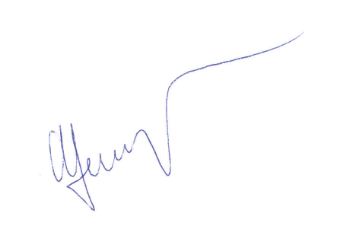 А.М. Семенов                                          ______________________ Санкт-Петербург, 2013Настоящая программа не может быть использована другими подразделениями университета и другими вузами без разрешения кафедры-разработчика программы.КомпетенцияКод по ФГОС/ НИУДескрипторы – основные признаки освоения (показатели достижения результата)Формы и методы обучения, способствующие формированию и развитию компетенцииВладение практическими навыками применения общепрофессиональных знаний теории и методов исторических исследований; способностью выявлять, понимать, критически анализировать и излагать ретроспективную и актуальную информацию.ПК12, ПК14, ПК15, ПК16Разбор ученых материалов, анализ технологии постановки исследовательского вопроса, обсуждение на семинарском занятии логики выборы темы и различения предмета и объекта исследования, рабочеи презентации исследовательских проектов№Название разделаВсего часов Аудиторные часыАудиторные часыАудиторные часыСамостоятельная работа№Название разделаВсего часов ЛекцииСеминарыПрактические занятияСамостоятельная работа1Необходимые элементы самостоятельного исторического исследования.5232Формулирование исследовательского вопроса в политической, социальной, культурной и интеллектуальной истории8173Эпистемология социальных наук. Социальный контекст и идеология. Проблема вопрошания прошлого.8264Специфика источниковой базы в политической, социальной, культурной и интеллектуальной истории8175Источниковая эвристика7166Искусство презентации исследования.817Тип контроляФорма контроля1 год1 год1 год1 год2 год2 год2 год2 годПараметры **Тип контроляФорма контроля12341234Параметры **Текущий(неделя)*Текущий(неделя)Текущий(неделя)Текущий(неделя)Текущий(неделя)Текущий(неделя)Домашнее задание15 000 знаков с пробелами, анализ ключевой для исследования исторической работы, анализ места данной работы в выранном историографическом направлении, анализ должен содержать разбор методологии и применения методологии к используемы в работе историческим источникамИтоговыйЗачетОценка выставляется по результатам представления презентации исследования в формате Powerpoint